Candidate attaches the documents listed below: curriculum vitae in English (European cv Europass) signed by the candidate, completed with personal data, postal address, telephone numbers, e-mail address and skype contact;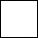 Copy of at least B2 level English language certificate              signed self-declaration of B2                                                                                                                                  English knowledge;A copy of a valid identity document or valid passport with BiH citizenship;An employer commitment to authorize, in case of successful selection, the candidate to attend the course.date_____________                                                     Signature____________________________Application form for selection and access toFirst-level university master course:in "EU TRANSPARENCY AND CORRUPTION PREVENTION POLICIESWITHIN PUBLIC ADMINISTRATION"academic year 2019-2020Napoli, ItalyPERSONAL DATAName                                                                              Surnamedate of birth                                                                    place of birthCitizenshipemail addressPhoneskype RESIDENCEAddresspostal code                                                        cityBachelor DEGREE (at least a three-year program)Title of degree                                          specialization                        WORK POSITIONcivil servant  Yes   no      Temporary          Permanent      current work position                                          Name of the Employer Public Administration address of Employer Public Administration The Candidate requests to participate to the selection for the First-level University Master course in “EU TRANSPARENCY AND CORRUPTION PREVENTION POLICIES WITHIN PUBLIC ADMINISTRATION” organized by the Department of Law of the UNIVERSITY OF STUDIES OF NAPLES “PARTHENOPE” within the project "Stabilization and Integration Policies for the BiH Public Administration system – S.I.P.PA.S." assigned and financed by the European Commission, accepting the terms of reference of the call published on project website www.sippas.eu.The candidate declares under his/her own responsibility that he/she is in possession of the following additional qualifications (as following detailed), related to the subject of the course:academic qualifications (Research Doctorate, Scholarships, Research Grants, Master degrees):_______________________________________________________________________post-graduate specialization courses, training courses, specialization: _______________________________________________________________work and/or professional experiences, teaching and university experiences:_________________________________________________________________knowledge of other foreign languages: _____________________________________________professional qualifications:__________________________________________________The candidate authorizes the processing of his/her personal data according the EU Regulation 2016/679 (hereafter “GDPR”).The candidate declares do not attending to specialist degree courses, research doctorates, specialization diploma courses and master of any university.